NOMBRE:_______________________________ FECHA: _____/____/____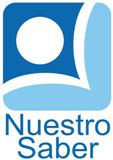 MAESTRO(A):______________________ GRADO:_____ GRUPO:________ESCUELA:____________________________________________________Los Dos Gigantes en la AldeaHabía una vez… dos gigantes, de los de antes, que en montes vecinos Vivian, más no se querían.En el valle había una aldea, un poco fea, con un campo de melones grandes como balones; los gigantes peleaban y hasta bujaban por quedarse con los frutos.¡Mira que frutos! No llegaron a estar conformes y se tiraron piedras enormes que por el valle rodaron; los melones aplastaron y quedaron los gigantes tal y como estaban antes.Preguntas¿Dónde Vivian los gigantes?R:¿Los gigantes se querían?R:¿En donde había una aldea?R:¿Cómo era la aldea?R:¿Qué tenía la aldea?R:¿Qué paso con los melones?R:¿Cómo quedaron los gigantes?R: